Työohje 7a. Karboksyylihappojen vertailu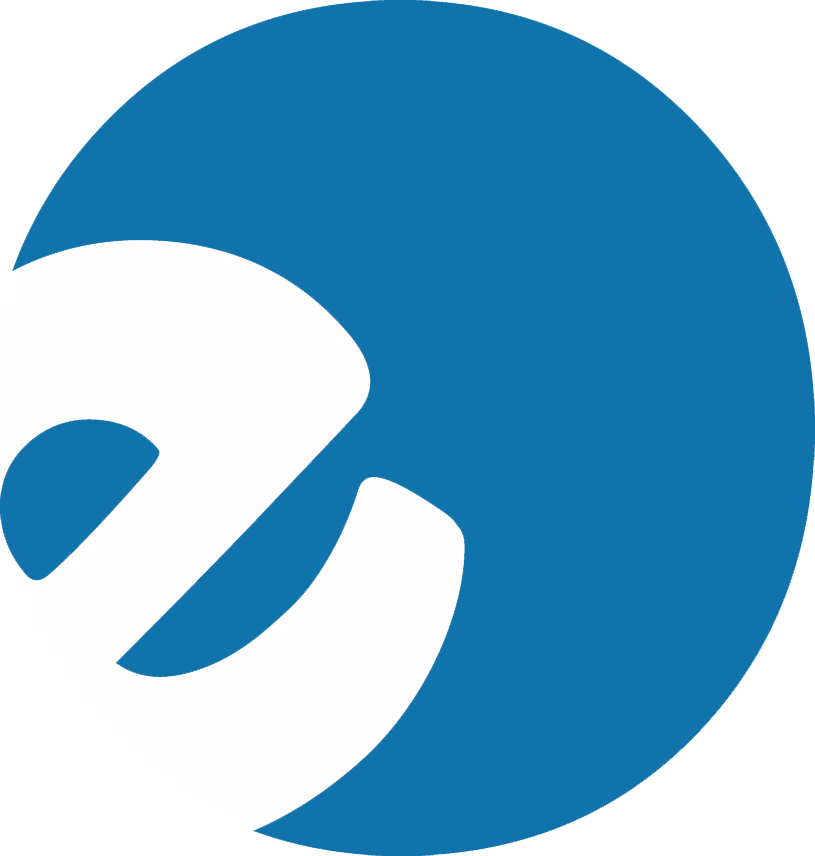 Välineetsuljettava pakastepussi (2 l), piirtoheitinkalvo, monistepohja P13a, pH-paperiaAineetvesi, muurahaishappo, sitruunahappo, oksaalihappo, askorbiinihappo, salisyylihappo, viinihappo, magnesiumlankaa Työturvallisuustyötakki ja suojalasitTyöskentelyAseta monistepohja suljettavaan pakastepussiin. Tasoita pinta ennen pussin sulkemista. Laita vielä tämän päälle piirtoheitin- tai monistekalvo, niin saat tasaisemman pinnan.Tiputa vasemman ja oikean puolen pystyrivin laatikoihin muutama pisara (muurahaishappo) tai muutama rae kyseistä happoa. Repäise keskimmäisen pystyrivin laatikoihin noin 1 cm:n pala pH-paperia.Lisää vasemman ja oikean puolen pystyrivin laatikoihin muutama pisara vettä.Testaa vasemman pystyrivin aineiden pH viemällä pH-paperi kunkin hapon laatikkoon. Vie oikean puolen laatikoihin pieni palanen magnesiumlankaa.Tulokset ja pohdinta Minkä hapon pH-paperi oli punaisin eli minkä hapon pH oli happamin?Minkä hapon pH-paperi oli vähiten punainen eli minkä hapon pH oli vähiten hapan?Mikä happo reagoi kiivaimmin magnesiumlangan kanssa?Mikä happo reagoi heikoimmin magnesiumlangan kanssa?Selvitä, missä kukin happo esiintyy luonnossa.